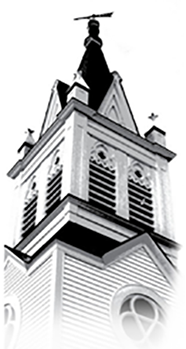                                                            Altamont Reformed Church                                                                    Fifth Sunday of Easter                                                                                   April 28, 2024 Prelude                       “Blessed Jesus, We Are Here”                       J.S Bach                                                                                   Audrey Daly-Gilman, Organist                                                                   The Liturgy of ApproachVotumCall to WorshipWe gather today to worship the One who created us,The One who calls us,The One who equips us,The One who loves us without end.With joyful hearts, let us worship God.
*Hymn: “Love Divine, All Loves Excelling” (Purple) #366
Prayer of ConfessionGracious and loving God, open our hearts so that we are able to admit to you the fullness of our lives – that which is beautiful and good, and that which is hurtful and hateful.We confess that we do not follow Jesus in all that we do.
We love with condition.
We judge and condemn.
We cast the first stone, and keep the logs in our own eyes.
We do not turn to You as the source of our healing.Forgive us, we pray. Forgive our sin, and empower us to be imitators of Christ in love and service.  Amen.
Assurance of Pardon:  Psalm 32:1-2The Law of God*Passing of the PeaceThe peace of Christ be with you!And also with you!*Gloria Patri (Purple) #581Glory be to the father, and to the Son, and to the Holy Ghost: as it was in the beginning, is now and ever shall be, world with-out end. Amen, Amen.Ministry of Music                       “Ubi Caritas”                     Maurice Durufle´                                              (English Translation)Where there is charity and love, God is there. The love of Christ has gathered us as one. Let us rejoice and be glad in it. Let us honor and love the living God. And from a sincere heart let us love one another. The Liturgy of the Word  Children’s Message*Hymn: “I Love Thy Kingdom, Lord” (Blue) #280
Prayer for IlluminationScripture Reading: Acts 18:1-4; 1 Corinthians 1:10-18                  (New Testament p. 138 & p. 166)Sermon
*Affirmation of FaithWe believe in God, the Root of all living, Creator of all things.        We live in Christ Jesus, God’s Son, who loved all people and who makes us one in his love. He suffered and died, and was raised on the third day. In his death and resurrection we are also raised to new life. Christ is our Vine and we are his branches, and without him we cannot live.      We live by the Holy Spirit, flowing through us so that we may bear fruit for God, the fruit of love, the fruit of justice, beauty and joy. In the Spirit we are one with Christ, one with each other, and one in ministry to all the world. Amen.THE LITURGY OF RESPONSEAnnouncementsOffering                    *DoxologyPraise God from whom all blessings flow; Praise God all creatures here below: Praise God above, ye heav’n-ly host; Praise Father, Son and Holy Ghost. Amen.Prayer of DedicationPrayers of the People with the Lord’s PrayerThe Lord's PrayerOur Father, who art in heaven, hallowed be thy name. Thy kingdom come. Thy will be done on earth as it is in heaven. Give us this day our daily bread. And forgive us our debts, as we forgive our debtors. And lead us not into temptation, but deliver us from evil. For thine is the kingdom, and the power, and the glory, for ever. Amen.*Closing Hymn: “Let Us Build a House” (Purple) #301*Choral Benediction*Benediction Postlude                               “Allegro Maestoso”                          Mendelssohn                                      * indicates the congregation stands, if able.WELCOME as we worship together. Please join us for coffee hour fellowship after our worship service.ANNOUNCEMENTS FOR SUNDAY, APRIL 28PLEASE SPEAK TO A GREETER ABOUT ANY OF THE FOLLOWING:CHILDREN BULLETINS AND SACK COLORING PAGES are available in the front of the sanctuary.ASSISTED LISTENING DEVICES are in the back of the sanctuary. LARGE PRINT HYMNAL: If you are visually challenged, a larger version of the Glory to God hymnal is available in the front or back of the sanctuary. The covers are black..VOLUNTEERS FOR TODAYGreeters……………………………………………………………………….Bill & Kathy Johnson Counters………………………………………………………………..Kathy Johnson & VolunteerSide Door Greeter…………………………………………………………………..Sallie TownsendAV Support………………………………………………………………………….Michael GilmanCoffee Hour……………………………………………………….....Noreen Novak & Barb SargentFUTURE VOLUNTEERSMay 5May 12             May 19Ushers & GreetersCheyrl Osterhout &         Rick FlahertyAngie Stewart &      Jan Chisholm       Deb McKee &       Laurie WarnerOffering CountersCheryl Osterhout &          Tracy MayerAngie Stewart &     Jan Chisholm Deb McKee &       Laurie WarnerAV Volunteer         Ryan BrewerTom BoinkMichael GilmanCoffee Hour        Natalie & John            Drahzal        No Coffee           HourBetty Ketcham &Dave Glass